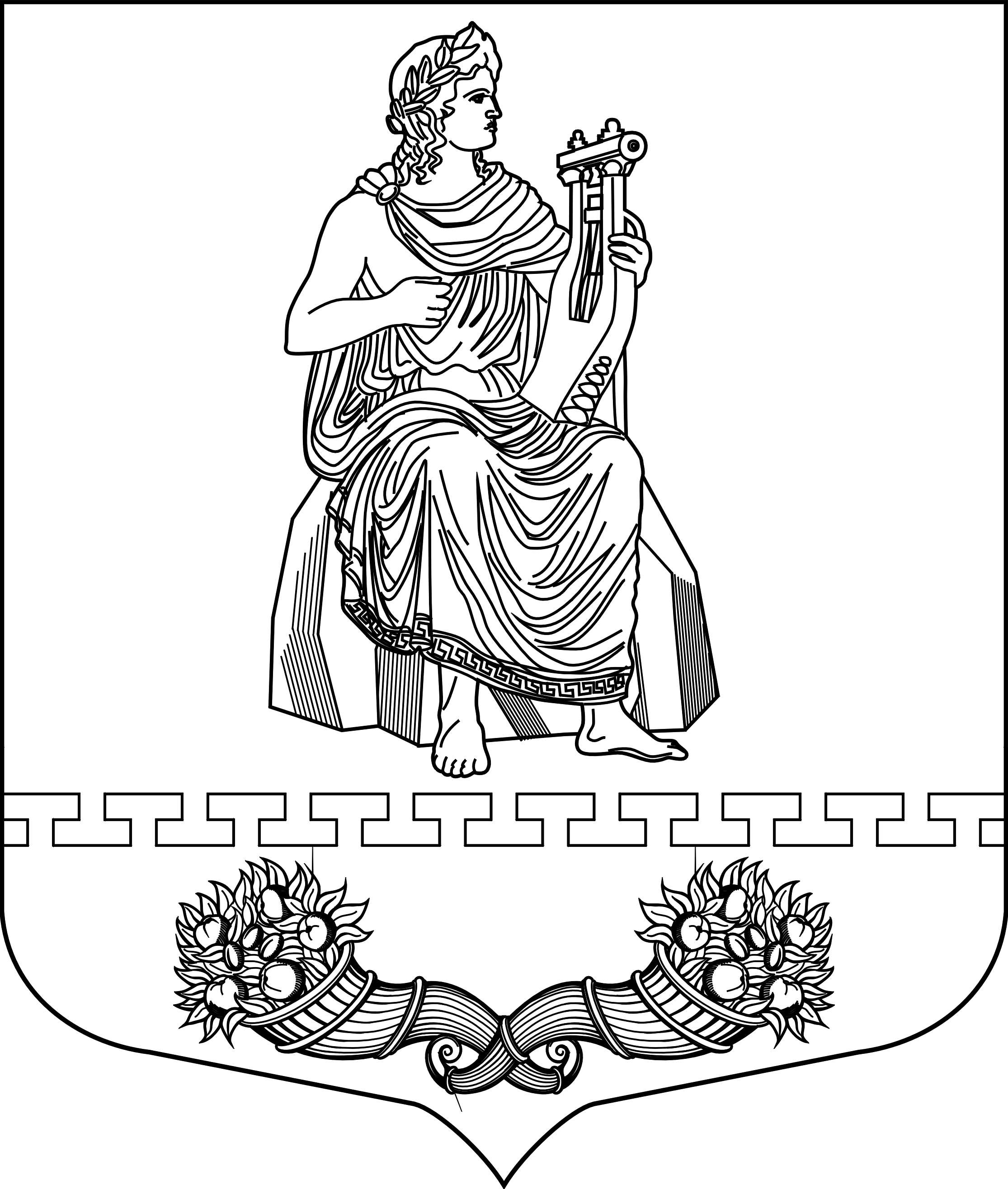 МУНИЦИПАЛЬНЫЙ СОВЕТ ВНУТРИГОРОДСКОГО МУНИЦИПАЛЬНОГО ОБРАЗОВАНИЯ САНКТ-ПЕТЕРБУРГА МУНИЦИПАЛЬНОГО ОКРУГА ПАРНАСР Е Ш Е Н И Е24.12.2012 года                                                                                              №  «11/5»Об утверждении бюджета внутригородского муниципальногообразования Санкт-Петербурга муниципального округа Парнас на 2013 год.В соответствии с пп.2 п.1 ст.24 Устава внутригородского муниципального образования Санкт-Петербурга муниципального округа Парнас муниципальный совет внутригородского муниципального образования Санкт-Петербурга муниципального округа ПарнасРЕШИЛ:1. Утвердить  бюджет внутригородского муниципального образования Санкт-Петербурга  муниципального округа Парнас на 2013 год (приложения 1,2,3,4):- общий объем доходов бюджета в сумме 95973,3 тыс.руб. из них объем межбюджетных трансфертов, получаемых из бюджета Санкт-Петербурга -- общий объем расходов бюджета 103 761,1 тыс.руб.- дефицит бюджета в сумме 7787,8 тыс.руб.2.  Утвердить перечень главных распорядителей средств бюджета, главных администраторов доходов, согласно приложению 3.3. Общий объем бюджетных ассигнований, направленных на исполнение публичных нормативных обязательств, составляет 13613,5 тыс.руб.4. Учесть в местном бюджете на 2013 год поступления доходов по источникам, определенным приложением № 11 к Закону Санкт-Петербурга от 06.12.2012 г.  №   654-110 «О бюджете Санкт-Петербурга на 2013 год и плановый период 2014  и 2015 годов».5. Реестр расходных обязательств внутригородского муниципального образования Санкт-Петербурга  муниципального округа Парнас  ведется местной администрацией МО Парнас.6. Создать резервный фонд местной администрации МО Парнас в размере 10,0 тысяч рублей.7. Опубликовать настоящее решение в средствах массовой информации.8. Решение вступает в силу с 01 января 2013 года.       9. Контроль исполнения настоящего решения возложить на главу муниципального образования.      Глава муниципального образования                                      А.В.Черезов